SURAT PERNYATAAN PUBLIKASI ILMIAHYang bertanda tangan dibawah ini, saya Nama 			: Fanny Aulia NooryadiNIM 			: P17324217064Jurusan 		: Kebidanan Program Studi 		: Program Studi Kebidanan Bogor Jenis Karya Ilmiah	: Karya Tulis Ilmiah		Judul Karya Ilmiah 	: Asuhan Kebidanan Pada Ny N usia 36 Tahun G2P1A0 dengan Ketuban Pecah Dini dan Anemia Ringan di RSU Kab TangerangDengan ini saya menyatakan bahwa saya menyetujui untuk : Memberikan hak saya bebas royalti kepada Perpustakaan Terpadu Politeknik Kesehatan Kemenkes Bandung atas penulisan karya ilmiah saya, demi pengembangan ilmu pengetahuan. Memberikan hak menyimpan, mengalih mediakan/mengalihformatkan, mengelola dalam bentuk pangkalan data (database), mendistribusikan, serta menampilkanya dalam bentuk softcopy untuk kepentingan akademis kepada Perpustakaan Terpadu Politeknik Kesehatan Kemenkes Bandung, tanpa perlu meminta ijin dari saya selama tetap mencantumkan nama saya sebagai penulis/pencipta.Bersedia dan menjamin untuk menanggung secara pribadi tanpa melibatkan pihak Perpustakaan Terpadu Politeknik Kesehatan Kemenkes Bandung, dari semua bentuk tuntutan hukum yang timbul atas pelanggaran hak cipta dalam karya ilmiah ini. Demikian pernyataan ini saya buat dengan sesungguhnya dan semoga dapat digunakan sebagaimana mestinya. 	Bogor, 11 September 2020	Yang menyatakan 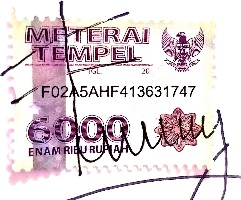 	Fanny Aulia Nooryadi